SALT'ın Bu Son Şansımız mı? Gösterimlerinde 10 - 16 Mayıs Filmi: Ulu Ağaçlar Devrildiğindeİklim değişikliğinin gezegenimize etkilerini inceleyen gösterim programı Bu son şansımız mı?, yedinci yılında SALT ve Garanti BBVA iş birliğiyle düzenleniyor. On belgesel filmden oluşan 2021 seçkisi, 4 Temmuz’a kadar Türkiye’nin her yerinden ulaşılabilir şekilde, ücretsiz ve altyazılı olarak saltonline.org’da.SALT’ın, iklim değişikliğinin insana ve dünyaya etkilerine dikkati çekme amaçlı Bu son şansımız mı? gösterim programının 2021 seçkisi, Güney Afrika, Norveç, Fransa, Kanada, Bolivya ve Balkanlardan on belgesel filmi bir araya getiriyor. Yedinci yılında Garanti BBVA desteğiyle gerçekleştirilen program, 2019 yapımı One Table Two Elephants [Bir Masa İki Fil] filminin bir haftalık Türkçe altyazılı gösterimiyle 26 Nisan’da saltonline.org’da başladı.Gezegenimiz ısınıyor, okyanuslar asitleniyor, deniz seviyesi yükseliyor; iklim değişikliği nedeniyle ekosistemler zarar görürken biyoçeşitlilik hızla azalıyor. İklim kriziyle ilgili süregelen sorunlar ve çözüme yönelik çabalar, haberlerin yanı sıra belgesel yapımlarla geniş kitlelere ulaşıyor. Bu son şansımız mı? seçkisinde bu yıl, insanlar, hayvanlar, doğa ve şehrin uyum içerisinde nasıl bir arada var olabileceği sorusuna yanıt arayan filmler yer alıyor. Bir gençlik grubu dans ve müzik aracılığıyla şehirlerinin ekolojik yapısını korumaya çalışırken, bambaşka bir coğrafyadan bir topluluk köklerine sahip çıkarak geleceği inşa etmenin yollarını arıyor. Büyük Okyanus’un ortasında küçük bir ada ülkesinin verdiği iklim mücadelesi, dünyanın diğer ucunda karşılık buluyor. Bireysel, toplumsal ya da kurumsal olması fark etmeksizin; bugün yaptığımız seçimlerin yarınımızı tayin edeceği bilinci giderek artıyor.SALT ve Garanti BBVA, Bu son şansımız mı? programıyla iklime dair sorular soran, aciliyet gerektiren meselelere odaklanan, geleceğimiz için olası çözümleri araştıran ve toplumsal farkındalık oluşturan filmleri Türkiye’nin her yerinden ücretsiz erişime açıyor. Her filmin bir hafta boyunca saltonline.org’da altyazılı olarak sunulacağı programın, iklim ve ekolojik kriz üzerine düşünmeyi ve tartışmayı teşvik eden bir konuşma serisiyle sürmesi planlanıyor. Bilim insanları, akademisyenler, araştırmacılar ve sivil toplum örgütü temsilcilerini buluşturacak bu sohbetlerin, Kasım ayında İskoçya’nın Glasgow şehrinde toplanacak Birleşmiş Milletler İklim Değişikliği Konferansı (COP26) ile eş zamanlı yapılması için çalışmalar devam ediyor.Bu son şansımız mı? 2021 programı, SALT’tan Fatma Çolakoğlu tarafından hazırlanmıştır. 26 Nisan-4 Temmuz tarihlerinde gerçekleştirilecek programdaki filmler, birer hafta süreyle saltonline.org’da yayında kalacaktır. Bütün filmler, orijinal dilinde Türkçe ve İngilizce alt yazılı olarak gösterilecektir.SALT, Eylül 2015’te petrol, kömür veya gaz şirketlerinden destek kabul etmeyeceğini duyurdu. Garanti BBVA ise iklim değişikliğiyle mücadele ve düşük karbonlu ekonomiye geçişte öncü uygulamaları hayata geçirdi. Geçtiğimiz aylarda kömürü ve kömürle ilişkili aktiviteleri finanse etmeyeceğini açıkladı.  Yenilenebilir enerjinin en büyük destekçilerinden biri olup karbon emisyonlarını azaltarak ve kalan emisyonları için de karbon kredisi satın alarak karbon nötr banka oldu.SALT’ın Bu son şansımız mı? programı, kurucusu Garanti BBVA tarafından desteklenmektedir.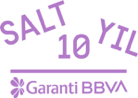 Bu Son Şansımız mı? Gösterim Programı26 Nisan - 04 Temmuz saltonline.org 26 Nisan - 02 MayısJacob von Heland ve Henrik Ernstson, One Table Two Elephants [Bir Masa İki Fil], 201903 - 09 MayısMiha Avguštin, Rožle Bregar ve Matic Oblak, The Undamaged [El Değmemiş], 201810 - 16 MayısAlexander Glustrom, Mossville: When Great Trees Fall [Mossville: Ulu Ağaçlar Devrildiğinde], 201917 - 23 MayısPieter Van Eecke, Samuel in the Clouds [Samuel Bulutlarda], 201624 - 30 MayısMatthieu Rytz, Anote’s Ark [Anote’nin Gemisi], 201831 Mayıs - 06 HaziranJörg Adolph ve Jan Haft, Das geheime Leben der Bäume [Ağaçların Gizli Yaşamı], 202007 - 13 HaziranManuel Deiller ve Nina Ardoin, Longyearbyen, a Bipolar City [Longyearbyen: İki Kutuplu Şehir], 201614 - 20 HaziranMeng Han, Smog Town [Dumanlı Kasaba], 201921 - 27 HaziranFrançois-Xavier Drouet, Le temps des forêts [Ormanların Zamanı], 201928 Haziran - 04 TemmuzClement Guerra ve Sophie Guerra, The Condor and the Eagle [Akbaba ile Kartal], 2019Mossville: When Great Trees Fall [Mossville: Ulu Ağaçlar Devrildiğinde] (2019)10-16 Mayıs Yönetmen: Alexander Glustrom76 dakikaİngilizce; Türkçe altyazılı Mossville, Louisiana, özgürlüğüne kavuşan siyahlar tarafından kuruluşundan itibaren Afrikalı Amerikalı ailelere nesiller boyu ekonomik imkân sağlayan güvenli bir liman oldu. Ne var ki, bugün 14 petrokimya tesisiyle çevrili kasaba, bu devasa yapıların inşasından ciddi zarar görerek hava kirliliği bakımından Amerika’da ilk sıralara yerleşmiş durumda. Apartheid döneminde Güney Afrika’da kurulan kimya şirketi Sasol’un mevcut endüstriyel tesisi genişletme planı, kasaba sakinlerini ya evlerinden çıkmaya ya da artan hava kirliliğine mecbur kalmaya zorluyor. Alex Glustrom'un belgeseli Mossville: When Great Trees Fall [Mossville: Ulu Ağaçlar Devrildiğinde], hayatı boyunca Mossville’de yaşayan kasaba sakini, tamirci Stacey Ryan’ı ve onun çevresel adaletsizlik ve ırkçılığa karşı mücadelesini takip ediyor. Stacey, tesislerden yayılan zehirli kimyasalların yarattığı sağlık problemleriyle uğraşırken elektrik, su ve kanalizasyon hizmetleri kesilir. Petrokimya şirketi Mossville halkının evlerini satın almanın peşine düşünce, Stacey ve diğer kasabalılar kimyasal bir savaş alanında kalmayı sürdürmek ile nesiller boyu ailelerinin sahip olduğu toprakları terk etmek arasında bir seçim yapmaya itilir. SALT’ın Bu son şansımız mı? programı, kurucusu Garanti BBVA tarafından desteklenmektedir. Filmler, yalnızca Türkiye’den erişime açıktır.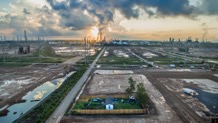 Mossville: When Great Trees Fall [Mossville: Ulu Ağaçlar Devrildiğinde] (2019) filminden bir kare ©Fire River FilmsMedya İletişimi / Media RelationsZeynep Akan zeynep.akan@saltonline.orgT +90 212 334 22 45SALTkurucu Garanti BBVABankalar Caddesi 11Karaköy 34420 İstanbul Turkey Web: saltonline.orgFB: saltonline.trTwitter: @SALT_OnlineYouTube: SALTonlineistanbul